ZAKRES CZĘŚCI PODSTAWY PROGRAMOWEJ 
w zakresie podstawowym dla liceum ogólnokształcącego Informatyka na czasieKlasa IIIWymagania do egzaminu z informatyki, przygotowane na podstawie programu nauczania informatyki dla liceum ogólnokształcącego i technikum Informatyka na czasie. Zakres podstawowy, autor Janusz Mazur, konsultacja: Zbigniew Talaga.Nazywam się Barbara Szlachta, jestem nauczycielem, absolwentką Uniwersytetu Rzeszowskiego. Ukończyłam studia magisterskie na kierunku matematyka nauczycielska, studia inżynierskie na kierunku informatyka oraz studia podyplomowe z zakresu matematyka w finansach. W roku szkolnym 2021/2022 otrzymałam grant Centrum Mistrzostwa Informatycznego, w ramach którego zdobywałam i poszerzałam swoją wiedzę z informatyki i programowania, biorąc udział w szkoleniach na jednej z pięciu najlepszych uczelni technicznych w Polsce – Akademii Górniczo Hutniczej w Krakowie. 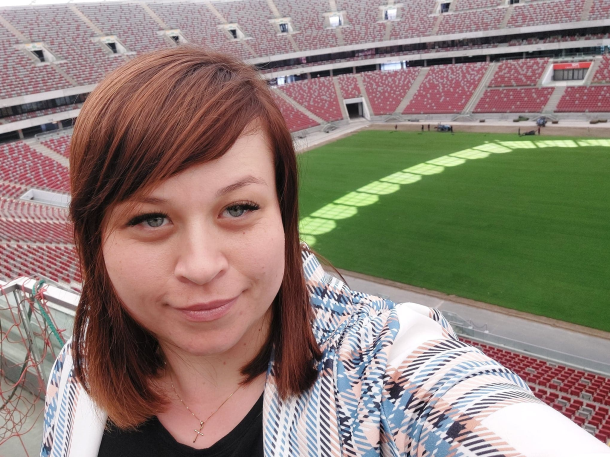 Zapraszam do kontaktu pod adresem: barbarka_s@o2.plAlgorytmika i programowanie w języku C++/PythonAlgorytmy na tekstachzapisuje informacje tekstowe w komputerzedefiniuje pojęcia: kod liczbowy znaku, tablica UNICODE, ASCIIomawia i implementuje algorytmy przetwarzania tekstów w języku C++/Python, w tym porównywania oraz naiwnego wyszukiwania wzorcadla języka C++używa w programach typu znakowego char, łańcuchów znaków string, funkcji: find, rfind, length z biblioteki string oraz stałychdla języka Pythonindeksuje znaki w łańcuchuużywa w programach typu tekstowego str, funkcji chr, len, ord oraz metody findSzyfrujemy wiadomościdefiniuje pojęcia – kryptologia, kryptografia, kryptoanaliza, informacja jawna, szyfrogram, klucz szyfrowaniarozróżnia szyfry przestawieniowe i podstawienioweimplementuje algorytmy szyfrujące metodą kolumnowąimplementuje algorytmy szyfrujące i deszyfrujące metodą Cezarawymienia metody łamania klasycznych szyfrów (atak siłowy, analiza częstości)stosuje pętle zagnieżdżonePorządek ma znaczenie, czyli sortujemy liczbydefiniuje pojęcie porządkowania (sortowania)wyjaśnia znaczenie uporządkowania danych w procesie wyszukiwaniawskazuje operacje kluczowe w algorytmach sortowania (porównywania i zamiany)wykorzystuje strukturalne typy danych (tablice) do przechowywania danychstosuje pętle zagnieżdżoneużywa tablic w argumentach funkcjiomawia oraz implementuje algorytm sortowania bąbelkowego (prostej zamiany) i przez wstawianie w języku C++/Python zarówno nierosnąco, jak i niemalejąco, szacuje liczbę porównań oraz zamian w każdym z nichPodejście zachłanne w rozwiązywaniu problemówdefiniuje problemy optymalizacyjneopisuje, na czym polegają metoda zachłanna i rozwiązanie optymalnestosuje metodę zachłanną do rozwiązywania przykładowych problemów: kolorowania mapy, wydawania reszty, problemu kinomanaimplementuje przykładowe algorytmy zachłanne (wydawanie reszty, problem kinomana), wskazuje ich wadystosuje stałe tablicowe i tablice równoległeunika błędów przybliżeń poprzez zastosowanie całkowitoliczbowych typów danychRekurencjadefiniuje rekurencję, algorytm rekurencyjny, warunki początkowe, wywołania rekurencyjneprzedstawia drzewo binarne n-tego stopnia jako przykład fraktaladefiniuje rekurencyjnie i iteracyjnie ciągi liczbowezapisuje rekurencyjnie oraz iteracyjnie funkcje w języku C++/Python (silnia, potęga, ciąg Fibonacciego, algorytm Euklidesa)przedstawia graficznie wywołania rekurencyjne funkcjizastępuje iterację rekurencją i odwrotnie, wyjaśnia konsekwencje takiej zamianyRozwiązywanie problemów z wykorzystaniem komputeraSterujemy robotemdefiniuje pojęcie robota, omawia budowę oraz wybrane parametry robotów (serwomotor, magnetometr, akcelerometr, diody, czujniki, wyświetlacz)programuje roboty, wykorzystując specjalistyczne narzędzia (aplikacje), w tym symulatory onlineSztuka publikowania w sieciopracowuje interesujące treści internetowe dostosowane do potrzeb potencjalnych odbiorców, wykorzystując zasadę 5W, dba o identyfikację wizualnąkorzysta z narzędzi graficznych i multimedialnych do wzbogacania treścimontuje materiały, wykorzystując specjalistyczne oprogramowanie (np. Stream z pakietu Office 365)występuje przed kamerą i mikrofonem, przekazuje treści w sposób atrakcyjny dla odbiorców, utrzymuje ich uwagęGrafiki informacyjnewymienia różne sposoby przedstawiania informacjidefiniuje pojęcie grafiki informacyjnej, wymienia przykłady grafiki narracyjnej i wizualizacji danychtworzy infografikę z wykorzystaniem języka piktogramów Isotypepoprawnie projektuje proste infografiki zawierające uporządkowane informacje, umiejętnie wykorzystuje tekst i obraz